Рабочая программа учебной дисциплиныОП.01 Инженерная графикапо специальности 23.02.07 Техническое обслуживание и ремонт двигателей, систем и агрегатов автомобилейАстрахань2021 г.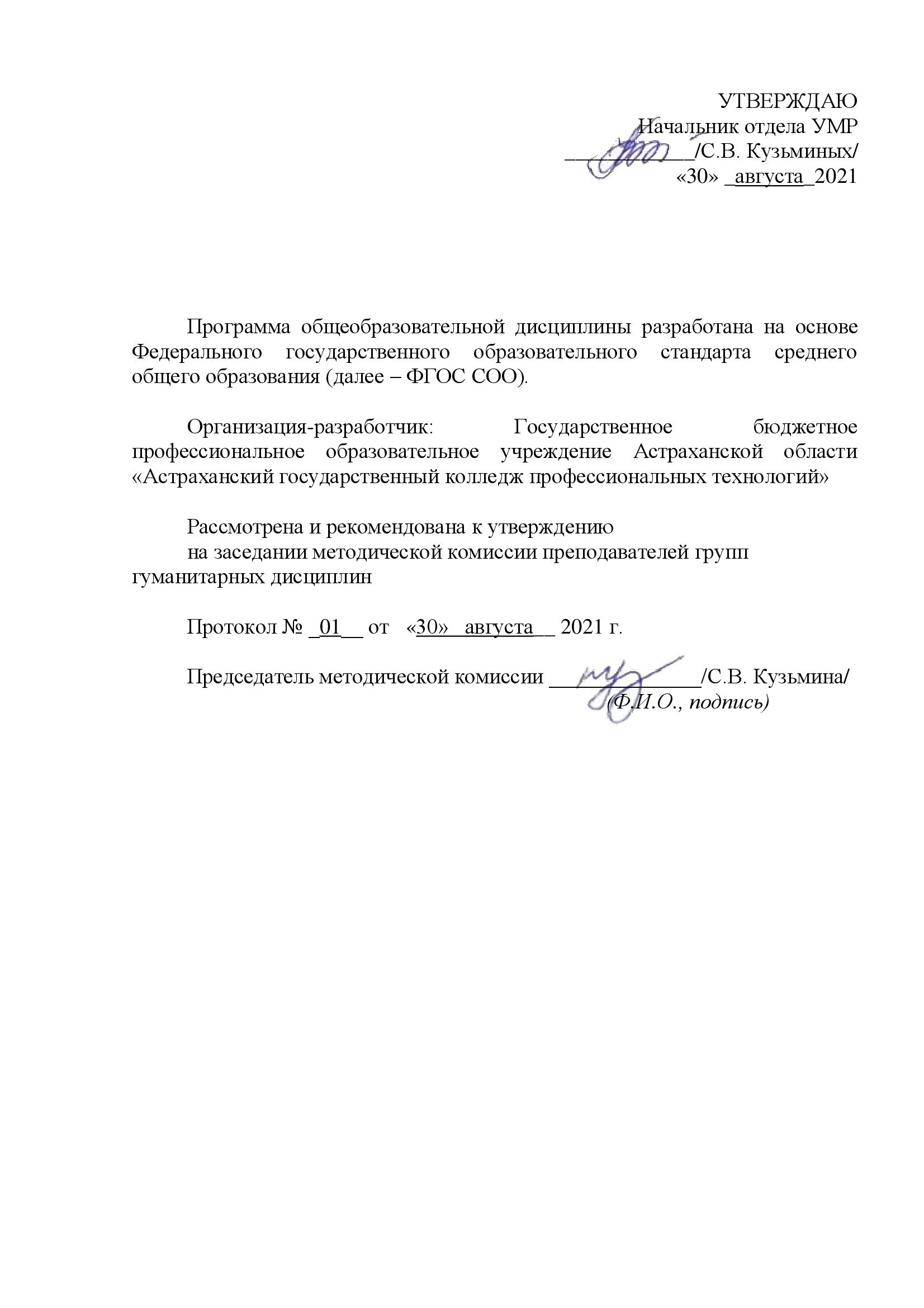 1. ОБЩАЯ ХАРАКТЕРИСТИКА РАБОЧЕЙ ПРОГРАММЫ УЧЕБНОЙ ДИСЦИПЛИНЫ «ОП. 01 ИНЖЕНЕРНОЙ ГРАФИКИ»1.1. Место учебной дисциплины в структуре программы подготовки специалистов среднего звена:	учебная дисциплина «Инженерная графика» является общепрофессиональной дисциплиной ОП.01. профессионального цикла ОП.00 основной профессиональной образовательной программы подготовки специалистов среднего звена.1.2. Цели и планируемые результаты освоения дисциплины:2. Структура и содержание учебной дисциплины2.1. Объем учебной дисциплины и виды учебной работы2.2. Тематический план и содержание учебной дисциплины Инженерная графика3. УСЛОВИЯ РЕАЛИЗАЦИИ ПРОГРАММЫ УЧЕБНОЙ ДИСЦИПЛИНЫ3.1. Материально-техническое обеспечениеРеализация программы дисциплины требует наличие учебного кабинета «Инженерная графика». Оборудование учебного кабинета и рабочих мест кабинетов1) Доска учебная. 2) Рабочие места по количеству обучающихся.3) Рабочее место для преподавателя.4) Наглядные пособия (детали, сборочные узлы плакаты, модели и др.).5) Комплекты учебно-методической и нормативной документации.Технические средства обучения:- компьютер;- принтер;-графопостроитель (плоттер);-проектор с экраном- программное обеспечение «Компас», «AutoCAD»3.2. Информационное обеспечение обученияПеречень используемых учебных изданий, Интернет-ресурсов, дополнительной литературыОсновные источники (печатные издания):1. Чекмарев А.А. Инженерная графика, машиностроительное черчение: учебник/ А.А. Чекмарев. - М.: ИНФРА - М, 2014. –  396 с.2. Бродский А.М. Инженерная графика (металлообработка) / А.М. Бродский. - М.: Academia, 2016. – 368 с. Электронные издания:Информационно-коммуникационные технологии в образовании //Система федеральных образовательных порталов [Электронный ресурс].- Режим доступа:http: // wwwict.edu.ruНачертательная геометрия и инженерная графика [Электронный ресурс]. – Режим доступа: wwwING–GRAFIKA.RUНачертательная геометрия и инженерная графика [Электронный ресурс]. – Режим доступа: www.ngeom.ruЭлектронный учебник по инженерной графике //Кафедра инженерной и компьютерной графики  Санкт – Петербургского государственного университета ИТМО[Электронный ресурс]. – Режим доступа :www.engineering – graphics.spb.ruИнженерная графика Электронный учебно- методический комплекс Учебная программа; электронный учебник; контрольно-оценочные средства 2017 Интерактивные мультимедийные учебные материалыДополнительные источники (печатные издания)Боголюбов, С.К. Инженерная графика: Учебник для средних специальных учебных заведений. / С.К. Боголюбов. - М.: Альянс, 2016. - 390 c.Миронов Б.Г. "Сборник упражнений для чтения чертежей по инженерной графике. 4-е изд., испр."издательство: Academia , 2012. - 128 с.Бродский А.М. Практикум по инженерной графике / А.М.Бродский, Э.М.Фазлулин, В.А.Халдинов. — М.: Издательский центр «Академия»,2011.ГОСТ «Единая система конструкторской документации» (ЕСКД) Общие правила выполнения чертежей.КОНТРОЛЬ И ОЦЕНКА РЕЗУЛЬТАТОВ ОСВОЕНИЯ УЧЕБНОЙ ДИСЦИПЛИНЫ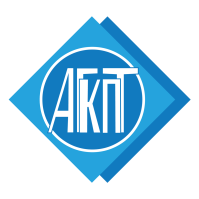 ГОСУДАРСТВЕННОЕ БЮДЖЕТНОЕ ПРОФЕССИОНАЛЬНОЕОБРАЗОВАТЕЛЬНОЕ УЧРЕЖДЕНИЕ АСТРАХАНСКОЙ ОБЛАСТИ«АСТРАХАНСКИЙ ГОСУДАРСТВЕННЫЙ КОЛЛЕДЖ ПРОФЕССИОНАЛЬНЫХ ТЕХНОЛОГИЙ»(ГБПОУ АО «АГКПТ»)КодПК, ОКУменияЗнанияПК 1.1-ПК 1.3ПК 2.1-ПК 2.3ПК 3.1-ПК 3.4ПК 4.1-ПК 4.3ПК 5.1ПК 6.1-6.3ОК 1-11- оформлять проектно-конструкторскую, технологическую и другую техническую документацию в соответствии с действующей нормативной базой;-выполнять изображения, разрезы и сечения на чертежах;-выполнять деталирование сборочного чертежа;-решать графические задачи.- основные правила построения чертежей и схем;- способы графического представления пространственных образов;- о возможностях использования пакетов прикладных программ компьютерной графики в профессиональной деятельности;- основные положения конструкторской, технологической и другой нормативной документации;- основы строительной графики.ЛР 4Проявляющий и демонстрирующий уважение к людям труда, осознающий ценность собственного труда. Стремящийся к формированию в сетевой среде личностно и профессионального конструктивного «цифрового следа»Проявляющий и демонстрирующий уважение к людям труда, осознающий ценность собственного труда. Стремящийся к формированию в сетевой среде личностно и профессионального конструктивного «цифрового следа»ЛР 7Осознающий приоритетную ценность личности человека; уважающий собственную и чужую уникальность в различных ситуациях, во всех формах и видах деятельности.Осознающий приоритетную ценность личности человека; уважающий собственную и чужую уникальность в различных ситуациях, во всех формах и видах деятельности.ЛР 13Принимающий осознанный выбор профессии и возможностей реализации собственных жизненных планов; проявляющий отношение к профессиональной деятельности как возможности участия в решении личных, общественных, государственных, общенациональных проблемПринимающий осознанный выбор профессии и возможностей реализации собственных жизненных планов; проявляющий отношение к профессиональной деятельности как возможности участия в решении личных, общественных, государственных, общенациональных проблемЛР 14Демонстрирующий готовность и способность к продолжению образования, в том числе самообразованию, на протяжении всей жизни; сознательное отношение к непрерывному образованию как условию успешной профессиональной и общественной деятельностиДемонстрирующий готовность и способность к продолжению образования, в том числе самообразованию, на протяжении всей жизни; сознательное отношение к непрерывному образованию как условию успешной профессиональной и общественной деятельностиЛР 16Активно развивающий свои профессиональные знания и навыкиАктивно развивающий свои профессиональные знания и навыкиЛР 20Выполняющий профессиональные навыки совместной работы, умение работать самостоятельно, мобилизуя необходимые ресурсы, правильно оценивая смысл и последствия своих действийВыполняющий профессиональные навыки совместной работы, умение работать самостоятельно, мобилизуя необходимые ресурсы, правильно оценивая смысл и последствия своих действийЛР 21Содействующий сохранению традиций и поддержанию престижа своей профессии и образовательной организацииСодействующий сохранению традиций и поддержанию престижа своей профессии и образовательной организацииЛР 22Формирование личностных качеств, способствующих успешнойадаптации на региональном рынке трудаФормирование личностных качеств, способствующих успешнойадаптации на региональном рынке трудаВид учебной работыОбъем часовСуммарная учебная нагрузка во взаимодействии с преподавателем110Объем образовательной программы 102в том числе:теоретическое обучение (лекции, уроки, семинары)практические занятия102курсовое проектированиеконтрольные работыСамостоятельная работа 2Выполнение графической работыПромежуточная аттестация в форме диф.зачета и экзаменаНаименование разделов и темСодержание учебного материала и формы организации деятельности обучающихсяОбъем часовКоды компетенций, формированию которых способствует элемент программыКоды компетенций, формированию которых способствует элемент программыРаздел 1. Геометрическое и проекционное черчение.Раздел 1. Геометрическое и проекционное черчение.Раздел 1. Геометрическое и проекционное черчение.Раздел 1. Геометрическое и проекционное черчение.Раздел 1. Геометрическое и проекционное черчение.Тема 1.1. Основные сведения по оформлению чертежей.Содержание учебного материала:Тема 1.1. Основные сведения по оформлению чертежей.Предмет, цели и задачи дисциплины. Основные понятия и термины. Структура дисциплины. Форматы. Типы линий. Шрифт стандартный. Оформление чертежей в соответствии с ГОСТ6ОК 01, ПК 1.3ОК 01, ПК 1.3Тема 1.1. Основные сведения по оформлению чертежей.Лабораторные работы (не предусмотрено)-ОК 01, ПК 1.3ОК 01, ПК 1.3Тема 1.1. Основные сведения по оформлению чертежей.В том числе практических занятий6ОК 01, ПК 1.3ОК 01, ПК 1.3Тема 1.1. Основные сведения по оформлению чертежей.Практическое занятие №1 Выполнение работы «Линии и надписи»2ОК 01, ПК 1.3ОК 01, ПК 1.3Тема 1.1. Основные сведения по оформлению чертежей.Практическое занятие №2 Выполнение титульного листа альбома графических работ обучающегося2ОК 01, ПК 1.3ОК 01, ПК 1.3Тема 1.1. Основные сведения по оформлению чертежей.Практическое занятие №3 Выполнение титульного листа альбома графических работ обучающегося2Тема 1.1. Основные сведения по оформлению чертежей.Контрольные работы (не предусмотрено)-Тема 1.1. Основные сведения по оформлению чертежей.Тематика самостоятельной работы обучающихся 1. Вычерчивание линий, применяемых при выполнении чертежей ГОСТ 2.3.0368. 2. Написание букв, цифр, слов и предложений по ГОСТ 2.304081.3. Размеры изображений, принципы их нанесения на чертеж по ГОСТ.Тема 1.2. Геометрические построения и приемы вычерчивания контуров технических деталей.Содержание учебного материала:Тема 1.2. Геометрические построения и приемы вычерчивания контуров технических деталей.Деление окружности на равные части.10ОК01ОК02, ПК 1.3ОК01ОК02, ПК 1.3Тема 1.2. Геометрические построения и приемы вычерчивания контуров технических деталей.Сопряжения.10ОК01ОК02, ПК 1.3ОК01ОК02, ПК 1.3Тема 1.2. Геометрические построения и приемы вычерчивания контуров технических деталей.Нанесение размеров.10ОК01ОК02, ПК 1.3ОК01ОК02, ПК 1.3Тема 1.2. Геометрические построения и приемы вычерчивания контуров технических деталей.Лабораторные работы (не предусмотрено)-Тема 1.2. Геометрические построения и приемы вычерчивания контуров технических деталей.В том числе практических занятий10ПК 1.3ПК 1.3Тема 1.2. Геометрические построения и приемы вычерчивания контуров технических деталей.Практическое занятие №4 Вычерчивание контура технической детали2ПК 1.3ПК 1.3Тема 1.2. Геометрические построения и приемы вычерчивания контуров технических деталей.Практическое занятие №5 Вычерчивание контура технической детали.2ПК 1.3ПК 1.3Тема 1.2. Геометрические построения и приемы вычерчивания контуров технических деталей.Практическое занятие №6 Вычерчивание контуров технических деталей.2ПК 1.3ПК 1.3Тема 1.2. Геометрические построения и приемы вычерчивания контуров технических деталей.Практическое занятие №7 Вычерчивание контуров технических деталей.2ПК 1.3ПК 1.3Тема 1.2. Геометрические построения и приемы вычерчивания контуров технических деталей.Практическое занятие №8 Вычерчивание лекальных кривых2ПК 1.3ПК 1.3Тема 1.2. Геометрические построения и приемы вычерчивания контуров технических деталей.Контрольные работы (не предусмотрено)-ПК 1.3ПК 1.3Тема 1.2. Геометрические построения и приемы вычерчивания контуров технических деталей.Тематика самостоятельной работы обучающихся 1. Уклон и конусность на технических деталях, правила их определения, построения по заданной величине и обозначение.2. Деление окружности на равные части. 3. Построение и обводка лекальных кривых.4. Геометрические построения, используемые при вычерчивании контуров технических деталей.ПК 1.3ПК 1.3Тема 1.3. Аксонометрические проекции фигур и тел.Содержание учебного материала:Тема 1.3. Аксонометрические проекции фигур и тел.Аксонометрические проекции. 8ПК 6.3ПК 6.3Тема 1.3. Аксонометрические проекции фигур и тел.Проецирование точки. 8ОК 01ОК 01Тема 1.3. Аксонометрические проекции фигур и тел.Проецирование геометрических тел.8ОК 02ОК 02Тема 1.3. Аксонометрические проекции фигур и тел.Лабораторные работы (не предусмотрено)-Тема 1.3. Аксонометрические проекции фигур и тел.В том числе практических занятий8Тема 1.3. Аксонометрические проекции фигур и тел.Практическое занятие № 9.Выполнение проекций геометрических тел.2Тема 1.3. Аксонометрические проекции фигур и тел.Практическое занятие № 10.Выполнение проекций геометрических тел.2Тема 1.3. Аксонометрические проекции фигур и тел.Практическое занятие № 11.Выполнение комплексных чертежей и аксонометрических изображений геометрических тел с нахождением проекций точек, принадлежащих поверхности тел.2ОК 02, ПК 6.3ОК 02, ПК 6.3Тема 1.3. Аксонометрические проекции фигур и тел.Практическое занятие №12. Выполнение комплексных чертежей и аксонометрических изображений геометрических тел с нахождением проекций точек, принадлежащих поверхности тел.2ОК 02, ПК 6.3ОК 02, ПК 6.3Тема 1.3. Аксонометрические проекции фигур и тел.Контрольные работы (не предусмотрено)-ОК 02, ПК 6.3ОК 02, ПК 6.3Тема 1.3. Аксонометрические проекции фигур и тел.Тематика самостоятельной работы обучающихся 1. Определение поверхностей тел. 2. Проецирование геометрических тел (призмы, пирамиды, цилиндра, конуса, шара и тора) на три плоскости проекций с подробным анализом проекций элементов геометрических тел (вершин, ребер, граней, осей, и образующих). 3. Построение проекций точек, принадлежащих поверхностям. 4. Особые линии на поверхностях вращения: параллели, меридианы, экватор. 5. Общие понятия об аксонометрических проекциях. 6. Виды аксонометрических проекций (изометрия и диметрическая) и фронтальная диметрическая. 7. Аксонометрические оси. Показатели искажения.ОК 02, ПК 6.3ОК 02, ПК 6.3Тема 1.4. Проецирование геометрических тел секущей плоскостью.Содержание учебного материала:Тема 1.4. Проецирование геометрических тел секущей плоскостью.Сечение геометрических тел плоскостями.4ОК 01, ПК 6.3.ОК 01, ПК 6.3.Тема 1.4. Проецирование геометрических тел секущей плоскостью.Лабораторные работы (не предусмотрено)-Тема 1.4. Проецирование геометрических тел секущей плоскостью.В том числе практических занятий4Тема 1.4. Проецирование геометрических тел секущей плоскостью.Практическое занятие №13 Выполнение комплексного чертежа усеченного многогранника ,развертки поверхности тела и аксонометрическое изображение тела.2ПК 6.3ПК 6.3Тема 1.4. Проецирование геометрических тел секущей плоскостью.Практическое занятие №14 Выполнение комплексного чертежа усеченного многогранника, развертки поверхности тела и аксонометрическое изображение тела.2ПК 6.3ПК 6.3Тема 1.4. Проецирование геометрических тел секущей плоскостью.Контрольные работы (не предусмотрено)-ПК 6.3ПК 6.3Тема 1.4. Проецирование геометрических тел секущей плоскостью.Тематика самостоятельной работы обучающихся 1. Понятие о сечении. 2. Пересечение тел проецирующими плоскостями. 3. Построение натуральной величины фигуры сечения. 4. Построение разверток поверхностей усеченных тел (призмы, цилиндра, пирамиды, конуса). 5. Изображение усеченных геометрических тел в аксонометрических прямоугольных проекциях.ПК 6.3ПК 6.3Тема 1.5. Взаимное пересечение поверхностей тел.Содержание учебного материала:Тема 1.5. Взаимное пересечение поверхностей тел.Пересечение поверхностей геометрических тел.4ОК 01, ПК6.3ПК 6.3ПК 6.3ОК 01, ПК6.3ПК 6.3ПК 6.3Тема 1.5. Взаимное пересечение поверхностей тел.Лабораторные работы (не предусмотрено)-ОК 01, ПК6.3ПК 6.3ПК 6.3ОК 01, ПК6.3ПК 6.3ПК 6.3Тема 1.5. Взаимное пересечение поверхностей тел.В том числе практических занятий4ОК 01, ПК6.3ПК 6.3ПК 6.3ОК 01, ПК6.3ПК 6.3ПК 6.3Тема 1.5. Взаимное пересечение поверхностей тел.Практическое занятие № 15 Выполнить комплексный чертеж и аксонометрическое изображение пересекающихся геометрических тел между собой.2ОК 01, ПК6.3ПК 6.3ПК 6.3ОК 01, ПК6.3ПК 6.3ПК 6.3Тема 1.5. Взаимное пересечение поверхностей тел.Практическое занятие № 16 Выполнить комплексный чертеж и аксонометрическое изображение пересекающихся геометрических тел между собой.2ОК 01, ПК6.3ПК 6.3ПК 6.3ОК 01, ПК6.3ПК 6.3ПК 6.3Тема 1.5. Взаимное пересечение поверхностей тел.Контрольные работы (не предусмотрено)-ОК 01, ПК6.3ПК 6.3ПК 6.3ОК 01, ПК6.3ПК 6.3ПК 6.3Тема 1.5. Взаимное пересечение поверхностей тел.Тематика самостоятельной работы обучающихся 1. Построение линий пересечения поверхностей тел при помощи вспомогательных секущих плоскостей. 2. Взаимное пересечение поверхностей вращения, имеющих общую ось. 3. Случаи пересечения цилиндра с конусом и призмы с телом вращения. 4. Ознакомление с построением линий пересечения поверхностей вращения с пересекающимися осями при помощи вспомогательных концентрических сфер.ОК 01, ПК6.3ПК 6.3ПК 6.3ОК 01, ПК6.3ПК 6.3ПК 6.3Раздел 2.  Машиностроительное черчение.Раздел 2.  Машиностроительное черчение.Раздел 2.  Машиностроительное черчение.Раздел 2.  Машиностроительное черчение.Раздел 2.  Машиностроительное черчение.Тема 2.1. Изображения, виды, разрезы, сечения.Содержание учебного материала:Тема 2.1. Изображения, виды, разрезы, сечения.Основные, дополнительные и местные виды.12ОК 01ПК 3.3ПК 6.3ОК 02ОК 01ПК 3.3ПК 6.3ОК 02Тема 2.1. Изображения, виды, разрезы, сечения.Простые, наклонные, сложные и местные разрезы.12ОК 01ПК 3.3ПК 6.3ОК 02ОК 01ПК 3.3ПК 6.3ОК 02Тема 2.1. Изображения, виды, разрезы, сечения.Вынесенные и наложенные сечения.12ОК 01ПК 3.3ПК 6.3ОК 02ОК 01ПК 3.3ПК 6.3ОК 02Тема 2.1. Изображения, виды, разрезы, сечения.Построение видов, сечений и разрезов.12ОК 01ПК 3.3ПК 6.3ОК 02ОК 01ПК 3.3ПК 6.3ОК 02Тема 2.1. Изображения, виды, разрезы, сечения.Лабораторные работы (не предусмотрено)-ОК 01ПК 3.3ПК 6.3ОК 02ОК 01ПК 3.3ПК 6.3ОК 02Тема 2.1. Изображения, виды, разрезы, сечения.В том числе практических занятий12ОК 01ПК 3.3ПК 6.3ОК 02ОК 01ПК 3.3ПК 6.3ОК 02Тема 2.1. Изображения, виды, разрезы, сечения.Практическое занятие № 17 По двум заданным видам построить третий вид, выполнить необходимые разрезы и выполнить аксонометрическую проекцию с вырезом передней четверти детали.2ПК 3.3, ПК 6.3ПК 3.3, ПК 6.3Тема 2.1. Изображения, виды, разрезы, сечения.Практическое занятие № 18 По двум заданным видам построить третий вид, выполнить необходимые разрезы и выполнить аксонометрическую проекцию с вырезом передней четверти детали.2ПК 3.3ПК 3.3Тема 2.1. Изображения, виды, разрезы, сечения.Практическое занятие № 19 Выполнить чертежи деталей, содержащих необходимые сложные разрезы.2ПК.3.3ПК.3.3Тема 2.1. Изображения, виды, разрезы, сечения.Практическое занятие № 20 Выполнить чертежи деталей, содержащих необходимые сложные разрезы.2ПК 3.3ПК 3.3Тема 2.1. Изображения, виды, разрезы, сечения.Практическое занятие № 21 Выполнить чертежи деталей, содержащих необходимые сложные разрезы.2ПК 3.3ПК 3.3Тема 2.1. Изображения, виды, разрезы, сечения.Практическое занятие № 22 Выполнить чертежи деталей, содержащих необходимые сложные разрезы.2ПК 3.3ПК 3.3Тема 2.1. Изображения, виды, разрезы, сечения.Контрольные работы (не предусмотрено)-ПК 3.3ПК 3.3Тема 2.1. Изображения, виды, разрезы, сечения.Тематика самостоятельной работы обучающихся 1. Машиностроительный чертеж, его назначение. Влияние стандартов на машиностроительной продукции. Зависимость качества изделия от качества чертежа. 2. Обзор разновидностей современных чертежей. Виды изделий по ГОСТ 2.101-68 (деталь, сборочная единица, комплекс, комплект). 3. Виды конструкторской документации в зависимости от содержания по ГОСТ 2.102-68. Виды конструкторской документации в зависимости от стадии разработки по ГОСТ 2.102-68 (проектные и рабочие). Литера, присваиваемая конструкторской документации. Виды конструкторских документов в зависимости от способа выполнения и характера использования (оригинал, подлинник, дубликат, копия). 4. Основные надписи на различных конструкторских документах. 5. Ознакомление с современными тенденциями автоматизации и механизации чертежно-графических и проектно-конструкторских работ. 6. Виды, разрезы, сечения, выносные элементы: определение, назначение, разновидности, расположение, и обозначение. 7.Условности и упрощения.ПК 3.3ПК 3.3Тема 2.2. Резьба, резьбовые соединения и эскизы деталей.Содержание учебного материала:Тема 2.2. Резьба, резьбовые соединения и эскизы деталей.Изображение резьбы и резьбовых соединений.8ПК 1.3ПК 6.1ПК 6.2ПК 1.3ПК 6.1ПК 6.2Тема 2.2. Резьба, резьбовые соединения и эскизы деталей.Рабочие эскизы деталей.8ПК 1.3ПК 6.1ПК 6.2ПК 1.3ПК 6.1ПК 6.2Тема 2.2. Резьба, резьбовые соединения и эскизы деталей.Обозначение материалов на чертежах.8ПК 1.3ПК 6.1ПК 6.2ПК 1.3ПК 6.1ПК 6.2Тема 2.2. Резьба, резьбовые соединения и эскизы деталей.Лабораторные работы (не предусмотрено)-Тема 2.2. Резьба, резьбовые соединения и эскизы деталей.В том числе практических занятий8Тема 2.2. Резьба, резьбовые соединения и эскизы деталей.Практическое занятие № 23 Выполнить эскиз детали с применением необходимых разрезов и сечений и построить аксонометрическую проекцию детали с вырезом передней четверти.2ПК 6.1ПК 6.1Тема 2.2. Резьба, резьбовые соединения и эскизы деталей.Практическое занятие № 24 Выполнить эскиз детали с применением необходимых разрезов и сечений и построить аксонометрическую проекцию детали с вырезом передней четверти.2ПК 6.1ПК 6.1Тема 2.2. Резьба, резьбовые соединения и эскизы деталей.Практическое занятие № 25 Выполнить рабочий чертеж по рабочему эскизу детали.2ПК 6.1ПК 6.1Практическое занятие № 26 Выполнить рабочий чертеж по рабочему эскизу детали.2Контрольные работы (не предусмотрено)-Тематика самостоятельной работы обучающихся 1. Основные сведения о резьбе.  Основные типы резьб. Различные профили резьбы. 2.  Условное изображение резьбы.  Изображение и обозначение резьб.3. Форма детали и ее элементы. Графическая и текстовая части конструкторского документа. Применение нормальных диаметров, длины и т.п. 4. Понятие о конструктивных и технологических базах. 5. Назначение, сходство и различия эскиза и рабочего чертежа. 6. Последовательность выполнения эскиза детали с натуры. 7. Глазомерный масштаб. Центровые отверстия. Обозначение материала, применяемого для изготовления детали. 8. Мерительный инструмент. Приемы обмера. 9. Порядок составления рабочего чертежа детали по ее эскизуТема 2.3. Разъемные и неразъемные соединения. Сборочные чертежи.Содержание учебного материала:Тема 2.3. Разъемные и неразъемные соединения. Сборочные чертежи.Разъемные и неразъемные соединения.36ПК 3.3ПК 3.3Тема 2.3. Разъемные и неразъемные соединения. Сборочные чертежи.Зубчатые передачи.36ПК 6.2ПК 6.2Тема 2.3. Разъемные и неразъемные соединения. Сборочные чертежи.Лабораторные работы (не предусмотрено)-Тема 2.3. Разъемные и неразъемные соединения. Сборочные чертежи.В том числе практических занятий36Тема 2.3. Разъемные и неразъемные соединения. Сборочные чертежи.Практическое занятие № 27 Выполнение сборочного чертежа соединения деталей болтом.2ПК 3.3ПК 3.3Тема 2.3. Разъемные и неразъемные соединения. Сборочные чертежи.Практическое занятие № 28 Выполнение сборочного чертежа соединения деталей болтом.2ПК 3.3ПК 3.3ПК 3.3ПК 3.3Тема 2.3. Разъемные и неразъемные соединения. Сборочные чертежи.Практическое занятие № 29 Выполнение сборочного чертежа соединения деталей шпилькой.2Тема 2.3. Разъемные и неразъемные соединения. Сборочные чертежи.Практическое занятие № 30 Выполнение сборочного чертежа соединения деталей шпилькой.2ПК 3.3ПК 3.3Тема 2.3. Разъемные и неразъемные соединения. Сборочные чертежи.Практическое занятие № 31 Выполнение сборочного чертежа соединения деталей сваркой.2ПК 3.3ПК 3.3Тема 2.3. Разъемные и неразъемные соединения. Сборочные чертежи.Практическое занятие № 32 Выполнение сборочного чертежа соединения деталей сваркой.2ПК 3.3ПК 3.3Тема 2.3. Разъемные и неразъемные соединения. Сборочные чертежи.Практическое занятие № 33 Выполнение сборочного чертежа зубчатой передачи.2ПК 3.3ПК 3.3Тема 2.3. Разъемные и неразъемные соединения. Сборочные чертежи.Практическое занятие № 34 Выполнение сборочного чертежа зубчатой передачи.2ПК 3.3ПК 3.3Тема 2.3. Разъемные и неразъемные соединения. Сборочные чертежи.Практическое занятие № 35 Выполнение эскизов деталей сборочной единицы, состоящей из 4-10 деталей.2ПК 3.3ПК 3.3Тема 2.3. Разъемные и неразъемные соединения. Сборочные чертежи.Практическое занятие № 36 Выполнение эскизов деталей сборочной единицы, состоящей из 4-10 деталей.2ПК 3.3ПК 3.3Тема 2.3. Разъемные и неразъемные соединения. Сборочные чертежи.Практическое занятие № 37 Выполнение эскизов деталей сборочной единицы, состоящей из 4-10 деталей.2Тема 2.3. Разъемные и неразъемные соединения. Сборочные чертежи.Практическое занятие № 38 Выполнение эскизов деталей сборочной единицы, состоящей из 4-10 деталей с брошюровкой эскизов  в  альбом с титульным листом.2ПК 3.3ПК 3.3Тема 2.3. Разъемные и неразъемные соединения. Сборочные чертежи.Практическое занятие № 39 Выполнение чертежа по эскизам предыдущей работы.2ПК 3.3ПК 3.3Тема 2.3. Разъемные и неразъемные соединения. Сборочные чертежи.Практическое занятие № 40 Выполнение чертежа по эскизам предыдущей работы.2Тема 2.3. Разъемные и неразъемные соединения. Сборочные чертежи.Практическое занятие № 41 Выполнение чертежа по эскизам предыдущей работы.2ПК 3.3ПК 3.3Тема 2.3. Разъемные и неразъемные соединения. Сборочные чертежи.Практическое занятие № 42 Выполнение чертежей деталей (деталирование) по сборочному чертежу изделия, состоящего из 4-8 деталей, с выполнением аксонометрического изображения одной из них.2ПК 3.3ПК 3.3Тема 2.3. Разъемные и неразъемные соединения. Сборочные чертежи.Практическое занятие № 43 Выполнение чертежей деталей по сборочному чертежу изделия, состоящего из 4-8 деталей.2ПК 3.3ПК 3.3Практическое занятие № 44 Выполнение чертежей деталей по сборочному чертежу изделия, состоящего из 4-8 деталей.2ПК 3.3ПК 3.3Контрольные работы (не предусмотрено)-ПК 3.3ПК 3.3Тематика самостоятельной работы обучающихся 1. Различные виды разъемных и не разъемных соединений. 2. Назначение разных видов соединений, условия их выполнения. 3. Первичные сведения по оформлению элементов сборочных чертежей. 4. Изображение крепежных деталей с резьбой по условным соотношениям в зависимости от наружного диаметра резьбы.5.  Упрощения.  Сборочные чертежи неразъемных соединений.6.  Назначение конкретной сборочной единицы.  Принцип работы. Количество деталей, входящих в сборочную единицу. Количество стандартных деталей. 7. Деталирование сборочного чертежа. 8. Порядок деталирования сборочных чертежей отдельных деталей. 9. Увязка сопрягаемых размеров.ПК 3.3ПК 3.3Раздел 3.  Схемы кинематические принципиальные.Раздел 3.  Схемы кинематические принципиальные.Раздел 3.  Схемы кинематические принципиальные.Раздел 3.  Схемы кинематические принципиальные.Раздел 3.  Схемы кинематические принципиальные.Тема 3.1. Общие сведения о кинематических схемах и их элементах.Содержание учебного материала:Тема 3.1. Общие сведения о кинематических схемах и их элементах.Чтение и выполнение чертежей схем.6ПК 6.2ПК 6.2Тема 3.1. Общие сведения о кинематических схемах и их элементах.Лабораторные работы (не предусмотрено)-Тема 3.1. Общие сведения о кинематических схемах и их элементах.В том числе практических занятий6Тема 3.1. Общие сведения о кинематических схемах и их элементах.Практическое занятие № 45 Чтение чертежа кинематической схемы.2Тема 3.1. Общие сведения о кинематических схемах и их элементах.Практическое занятие № 46 Выполнение чертежа кинематической схемы.2ПК 6.2ПК 6.2Тема 3.1. Общие сведения о кинематических схемах и их элементах.Практическое занятие № 47 Выполнение чертежа кинематической схемы.2ПК 6.2ПК 6.2Тема 3.1. Общие сведения о кинематических схемах и их элементах.Контрольные работы (не предусмотрено)-ПК 6.2ПК 6.2Тема 3.1. Общие сведения о кинематических схемах и их элементах.Тематика самостоятельной работы обучающихся 1. Схемы, виды и типы. 2. Общие положения. ГОСТы на обозначения условные графические в схемах. 3. Общие требования к выполнению схем.ПК 6.2ПК 6.2Раздел 4.  Элементы строительного черчения.Раздел 4.  Элементы строительного черчения.Раздел 4.  Элементы строительного черчения.Раздел 4.  Элементы строительного черчения.Раздел 4.  Элементы строительного черчения.Тема 4.1. Общие сведения о строительном черчении.Содержание учебного материала:Тема 4.1. Общие сведения о строительном черчении.Элементы строительного черчения.4ПК 6.2, ОК 07ПК 6.2, ОК 07Тема 4.1. Общие сведения о строительном черчении.Лабораторные работы (не предусмотрено)-Тема 4.1. Общие сведения о строительном черчении.В том числе практических занятий4Тема 4.1. Общие сведения о строительном черчении.Практическое занятие №48 Выполнение чертежа планировки участка или зоны с расстановкой оборудования2ПК 6.2ПК 6.2Тема 4.1. Общие сведения о строительном черчении.Практическое занятие №49 Выполнение чертежа планировки участка или зоны с расстановкой оборудования2Тема 4.1. Общие сведения о строительном черчении.Контрольные работы (не предусмотрено)-Тема 4.1. Общие сведения о строительном черчении.Тематика самостоятельной работы обучающихся 1. Правила выполнения строительных чертежей и технологической документации по ЕСКД .Раздел 5. Общие сведения о машинной графике.Раздел 5. Общие сведения о машинной графике.Раздел 5. Общие сведения о машинной графике.Раздел 5. Общие сведения о машинной графике.Раздел 5. Общие сведения о машинной графике.Тема 5.1. Системы автоматизированного проектирования на персональных компьютерах.Содержание учебного материала:Тема 5.1. Системы автоматизированного проектирования на персональных компьютерах.Системы автоматизированного проектирования Компас или Авто Кад4ПК 6.3, ОК 05ПК 6.3, ОК 05Тема 5.1. Системы автоматизированного проектирования на персональных компьютерах.Лабораторные работы (не предусмотрено)-ПК 6.3, ОК 05ПК 6.3, ОК 05Тема 5.1. Системы автоматизированного проектирования на персональных компьютерах.В том числе практических занятий4ПК 6.3, ОК 05ПК 6.3, ОК 05Тема 5.1. Системы автоматизированного проектирования на персональных компьютерах.Практическое занятие №50 Изучение системы автоматизированного проектирования Компас или Авто Кад.ПК 6.3, ОК 05ПК 6.3, ОК 05Тема 5.1. Системы автоматизированного проектирования на персональных компьютерах.Практическое занятие №51 Изучение системы автоматизированного проектирования Компас или Авто Кад.4ПК 6.3, ОК 05ПК 6.3, ОК 05Тема 5.1. Системы автоматизированного проектирования на персональных компьютерах.Контрольные работы (не предусмотрено)-ПК 6.3, ОК 05ПК 6.3, ОК 05Тема 5.1. Системы автоматизированного проектирования на персональных компьютерах.Тематика самостоятельной работы обучающихся 1. Проработка порядка и последовательности работы с системой Автокад.ПК 6.3, ОК 05ПК 6.3, ОК 05ИтогоИтого102Результаты обученияКритерии оценкиМетоды оценкиПеречень знаний:Перечень знаний:Перечень знаний:Основных правил построения чертежей и схем, способов графического представления пространственных образов, возможностей пакетов прикладных программ компьютерной графики в профессиональной деятельности, основных положений конструкторской, технологической и другой нормативной документации, основ строительной графикиОценка «5» ставится, если 90 – 100 % тестовых заданий выполнено верно.Оценка «4» ставится, если верно выполнено 70 -80 % заданий.Оценка «3» ставится, если 50-60 % заданий выполнено верно.Если верно выполнено менее 50 % заданий, то ставится оценка «2».Оценка «пять» ставится, если обучающийся верно выполнил и правильно оформил практическую работу.Оценка «четыре» ставится, если обучающийся допускает незначительные неточности при выполнении и оформлении практической работы.  Оценка «три» ставится, если обучающийся допускает неточности и ошибки при выполнении и оформлении практической работы. Оценка «два» ставится, если обучающийся не отвечает на поставленные вопросы.Оценка «пять» ставится, если обучающийся своевременно выполняет практическую работу, при выполнении работы проявляет аккуратность, самостоятельность, творчество.Оценка «четыре» ставится, если обучающийся своевременно выполняет практическую работу, но допускает незначительные неточности.Оценка «три» ставится, если обучающийся допускает неточности или ошибки при выполнении практической работы Оценка «два» ставится, если обучающийся не выполняет практическую работу, либо выполняет работу с грубыми ошибками. Экспертная оценка результатов деятельности обучающегося при выполнении и защите практических работ тестирования, контрольных работ и других видов текущего контроляЭкспертная оценка в форме: защиты отчёта по практическому занятию. Оценка «пять» ставится, если обучающийся умеет выделять главное, проявляет аккуратность, самостоятельность, творчество.Оценка «четыре» ставится, если обучающийся умеет конспектировать и выделять главное, но допускает незначительные неточности.Оценка «три» ставится, если обучающийся не умеет выделять главное, в конспекте отсутствует последовательность.Оценка «два» ставится, если обучающийся не имеет конспекта лекций.Оценка «пять» ставится, если обучающийся своевременно выполняет практическую работу, при выполнении работы проявляет аккуратность, самостоятельность, творчество.Оценка «четыре» ставится, если обучающийся своевременно выполняет практическую работу, но допускает незначительные неточности.Оценка «три» ставится, если обучающийся допускает неточности или ошибки при выполнении практической работы Оценка «два» ставится, если обучающийся не выполняет практическую работу, либо выполняет работу с грубыми ошибками.Проверка конспекта лекцийЭкспертная оценка в  форме: защиты отчёта по практическому занятию.Оценка «пять» ставится, если обучающийся своевременно выполняет практическую работу, при выполнении работы проявляет аккуратность, самостоятельность, творчество.Оценка «четыре» ставится, если обучающийся своевременно выполняет практическую работу, но допускает незначительные неточности.Оценка «три» ставится, если обучающийся допускает неточности или ошибки при выполнении практической работы Оценка «два» ставится, если обучающийся не выполняет практическую работу, либо выполняет работу с грубыми ошибками.Экспертная оценка в форме: защиты по практической работе.Перечень умений:Перечень умений:Перечень умений:Оформлять проектно – конструкторскую, технологическую и другую техническую документацию в соответствии с действующей нормативной базой, выполнять изображения, разрезы и сечения на чертежах, выполнять деталирование сборочного чертежа, решать графические задачиОценка «пять» ставится, если обучающийся своевременно выполняет практическую работу, при выполнении работы проявляет аккуратность, самостоятельность, творчество.Оценка «четыре» ставится, если обучающийся своевременно выполняет практическую работу, но допускает незначительные неточности.Оценка «три» ставится, если обучающийся допускает неточности или ошибки при выполнении практической работы Оценка «два» ставится, если обучающийся не выполняет практическую работу, либо выполняет работу с грубыми ошибками.Практические занятияОценка «пять» ставится, если верно отвечает на все поставленные вопросы.Оценка «четыре» ставится, если допускает незначительные неточности при ответах на вопросы.Оценка «три» ставится, если обучающийся допускает неточности или ошибки при ответах на вопросы Оценка «два» ставится, если обучающийся не отвечает на поставленные вопросы.Оценка «пять» ставится, если обучающийся своевременно выполняет практическую работу, при выполнении работы проявляет аккуратность, самостоятельность, творчество.Оценка «четыре» ставится, если обучающийся своевременно выполняет практическую работу, но допускает незначительные неточности.Оценка «три» ставится, если обучающийся допускает неточности или ошибки при выполнении практической работы Оценка «два» ставится, если обучающийся не выполняет практическую работу, либо выполняет работу с грубыми ошибками.Индивидуальный опросПрактические    работы 